MOJA PEKA PIŠKOTOVFotografije priprave jedi in fotografija končnega izdelka: 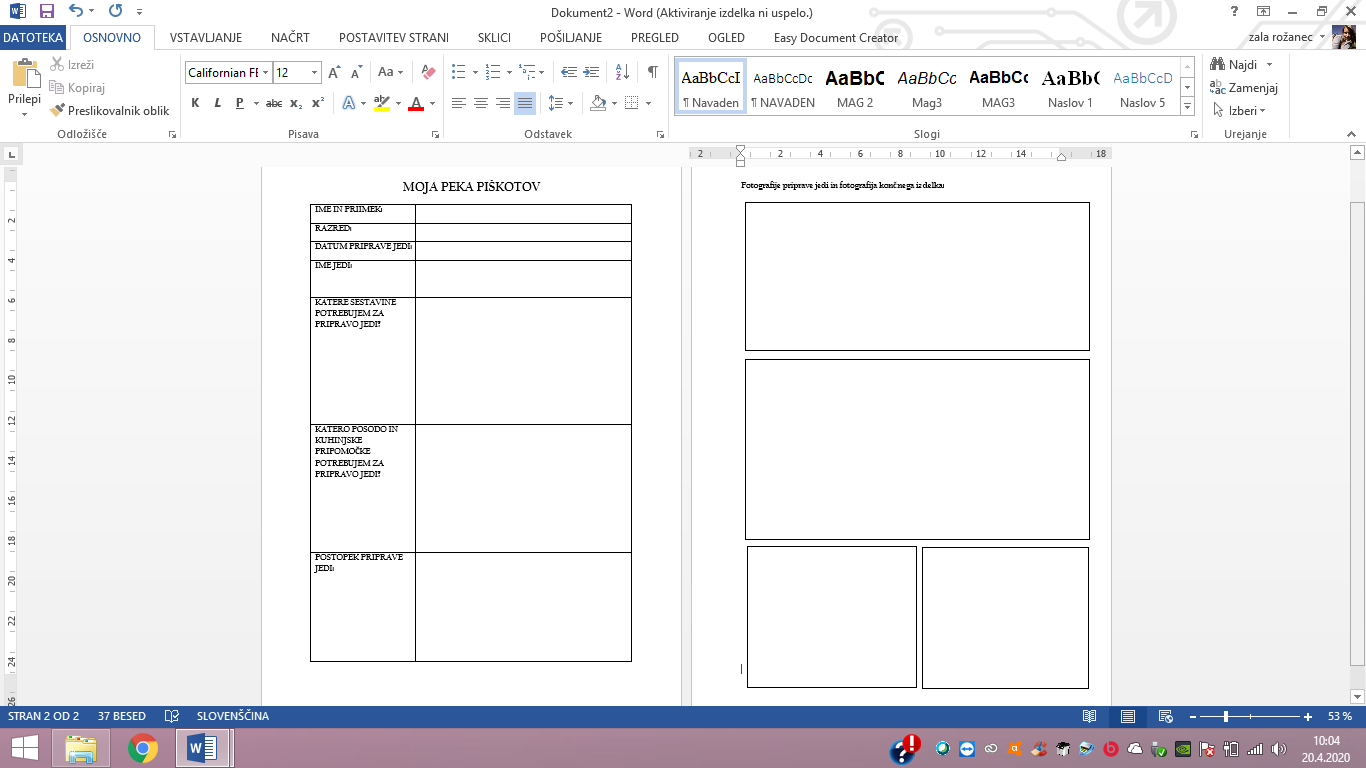 KRATKO POROČILO O PRIPRAVI JEDINapiši kratko poročilo. Pri tem si pomagaj z naslednjimi vprašanji:Koliko časa si potreboval za pripravo jedi?Kaj se ti je pri pripravi jedi zdelo najlažje in kaj najtežje?Kaj ti je bilo pri pripravi najbolj všeč? Kaj ti ni bilo všeč? Ali si s svojim končnim izdelkom zadovoljen in zakaj da oziroma ne?Opiši težave, ki so se pojavile ob pripravi jedi.Ali bi piškote še kdaj spekel in zakaj?Ali bi pri ponovni pripravi piškotov kaj spremenil, dodal, naredil drugače? Opiši. ____________________________________________________________________________________________________________________________________________________________________________________________________________________________________________________________________________________________________________________________________________________________________________________________________________________________________________________________________________________________________________________________________________________________________________________________________________________________________________________________________________________________________________________________________________________________________________________________________________________________________________________________________________________________________________________________________________________________________________________________________________________________________________________________________________________________________________________________________________________________________________________________________________________________________________________________________________________________________________________________________________________________________________________________________________________________________________________________________________________________________________________________________________________________________________________________________________________________________________________________________________________________________________________________________________________________________________________________.S katero oceno bi ocenil svoje piškote? 	 1      2      3      4      5        6        7        8        9        10
Zakaj? ___________________________________________________________________________________________________________________________________________________________________________________________________________________________________________________________________________________________________________. 
Pred seboj imaš navodila za ocenjevanje. Z njimi si lahko pomagaš tako, da jih prebereš. Tako boš videl, na kaj bom pri ocenjevanju pozorna (te tabele ne izpolnjuješ, saj jo bo izpolnila učiteljica, ki bo tvoje delo pregledala in ocenila):
PRIDOBLJENA OCENA: _________________________________________________.Kriterij ocenjevanja in točkovnik: IME IN PRIIMEK:RAZRED: DATUM PRIPRAVE JEDI: IME JEDI: KATERE SESTAVINE POTREBUJEM ZA PRIPRAVO JEDI?KATERO POSODO IN KUHINJSKE PRIPOMOČKE POTREBUJEM ZA PRIPRAVO JEDI?POSTOPEK PRIPRAVE JEDI:Maksimalno število točkPridobljeno število točkPravilno izpolnjena tabela – vneseni so vsi podatki. Pravilno izpolnjena tabela – vneseni so vsi podatki. 2Pravilen zapis sestavin – zapisane so vse potrebne sestavine in njihove količine. Pravilen zapis sestavin – zapisane so vse potrebne sestavine in njihove količine. 2Pravilen zapis posode in kuhinjskih pripomočkov – uporabljeni so pravi izrazi, zapisani so vsi potrebni pripomočki. Pravilen zapis posode in kuhinjskih pripomočkov – uporabljeni so pravi izrazi, zapisani so vsi potrebni pripomočki. 2Postopek priprave jedi je zapisan na razumljiv način, dovolj jasno in v pravilnem vrstnem redu. Postopek priprave jedi je zapisan na razumljiv način, dovolj jasno in v pravilnem vrstnem redu. 3Poročilo vsebuje vsaj 3 fotografije, 2 fotografiji priprave in 1 fotografijo končnega izdelka. Poročilo vsebuje vsaj 3 fotografije, 2 fotografiji priprave in 1 fotografijo končnega izdelka. 3Zapisano poročilo o pripravi jedi vsebuje vse potrebne podatke (v njem so zapisani vsi odgovori na vprašanja). Poročilo je zapisano v obliki skupnega besedila in ne samo kot odgovori na vprašanja. Poročilo je zapisano jasno in razumljivo. Zapisano poročilo o pripravi jedi vsebuje vse potrebne podatke (v njem so zapisani vsi odgovori na vprašanja). Poročilo je zapisano v obliki skupnega besedila in ne samo kot odgovori na vprašanja. Poročilo je zapisano jasno in razumljivo. 12

2

2Podana je ocena končnega izdelka in pojasnilo zanjo. Podana je ocena končnega izdelka in pojasnilo zanjo. 2SKUPNO ŠTEVILO TOČK30